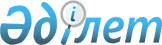 2018-2020 жылдарға арналған қалалық бюджет туралы
					
			Мерзімі біткен
			
			
		
					Қарағанды облысы Саран қалалық мәслихатының 2017 жылғы 21 желтоқсандағы 20 сессиясының № 216 шешімі. Қарағанды облысының Әділет департаментінде 2017 жылғы 28 желтоқсанда № 4511 болып тіркелді. Мерзімі өткендіктен қолданыс тоқтатылды
      Қазақстан Республикасының 2008 жылғы 4 желтоқсандағы Бюджеттік кодексіне, "Қазақстан Республикасындағы жергілікті мемлекеттік басқару және өзін-өзі басқару туралы" 2001 жылғы 23 қаңтардағы Қазақстан Республикасының Заңына сәйкес, Саран қалалық мәслихаты ШЕШІМ ЕТТІ:
      1. 2018-2020 жылдарға арналған қалалық бюджет, 1, 2, 3 қосымшаларға сәйкес, тиісінше оның ішінде 2018 жылға арналған 1 қосымшаға сәйкес, келесі көлемдерде бекітілсін:
      1) кірістер – 5 094 277 мың теңге, оның ішінде:
      салық түсімдері бойынша– 1 098 575 мың теңге;
      салықсыз түсімдер бойынша – 25 743 мың теңге;
      негізгі капиталды сатудан түскен түсімдер бойынша – 57 577 мың теңге;
      трансферттер түсімдері бойынша – 3 912 382 мың теңге;
      2) шығындар – 5 136 463 мың теңге;
      3) таза бюджеттік кредиттеу– 0 мың теңге:
      бюджеттік кредиттер – 0 мың теңге;
      бюджеттік кредиттерді өтеу – 0 мың теңге;
      4) қаржы активтерімен жасалған операциялар бойынша сальдо – 30 282 мың теңге:
      қаржы активтерін сату – 30 282 мың теңге;
      мемлекеттің қаржы активтерін сатудан түскен түсімдер – 0 мың теңге;
      5) бюджет тапшылығы (профициті) – минус 72 468 мың теңге;
      6) бюджет тапшылығын қаржыландыру (профицитін пайдалану) – 72 468 мың теңге:
      қарыздар түсімі – 0 мың теңге;
      қарызды өтеу – 0 мың теңге;
      бюджеттік қаржының пайдаланылатын қалдықтары – 72 468 мың теңге.
      Ескерту. 1-тармақ жаңа редакцияда - Қарағанды облысы Саран қалалық мәслихатының 30.11.2018 № 342 (01.01.2018 бастап қолданысқа енгізіледі) шешімімен.


      2. 2018 жылға арналған қалалық бюджет түсімдерінің құрамында 4-қосымшаға сәйкес, жоғарғы бюджеттен берілетін нысаналы трансферттер ескерілсін.
      3. 2018 жылға қалалық бюджет түсімдерінің құрамында облыстық бюджеттің 3 390 978 мың теңге сомадағы субвенцияларды көзделгені ескерілсін.
      4. 2018 жылға қалалық бюджетке кірісті бөлу нормативтері келесі мөлшерде белгіленсін: 
      1) жеке табыс салығы бойынша– 50 пайыз;
      2) әлеуметтік салық бойынша - 50 пайыз.
      5. Қалалық бюджетте қалалық бюджеттен Ақтас кентінің бюджетіне берілетін субвенциялар көлемі ескерілсін, оның ішінде:
      2018 жылға – 213 181 мың теңге;
      2019 жылға – 225 972 мың теңге;
      2020 жылға – 239 530 мың теңге.
      6. Осы шешімнің 5-қосымшасына сәйкес, 2018 жылға арналған қалалық бюджетті орындау процесінде секвестрге жатпайтын бюджеттік бағдарламалардың тізбесі бекітілсін. 
      7. Саран қаласы әкімдігінің 2018 жылға арналған резерві 1456 мың теңге мөлшерде бекітілсін.
      Ескерту. 7-тармақ жаңа редакцияда - Қарағанды облысы Саран қалалық мәслихатының 25.10.2018 № 333 (01.01.2018 бастап қолданысқа енгізіледі) шешімімен.


      8. Осы шешім 2018 жылғы 1 қаңтардан бастап қолданысқа енеді.  2018 жылға арналған қалалық бюджет
      Ескерту. 1-қосымша жаңа редакцияда - Қарағанды облысы Саран қалалық мәслихатының 30.11.2018 № 342 (01.01.2018 бастап қолданысқа енгізіледі) шешімімен. 2019 жылға арналған қалалық бюджет 2020 жылға арналған қалалық бюджет Жоғары тұрған бюджеттен 2018 жылға Саран қаласының бюджетіне бөлінген нысаналы трансферттер
      Ескерту. 4-қосымша жаңа редакцияда - Қарағанды облысы Саран қалалық мәслихатының 23.08.2018 № 314 (01.01.2018 бастап қолданысқа енгізіледі) шешімімен. 2018 жылға арналған қалалық бюджетті орындау процесінде 
секвестрлеуге жатпайтын жергілікті бюджеттік бағдарламалардың тізбесі
					© 2012. Қазақстан Республикасы Әділет министрлігінің «Қазақстан Республикасының Заңнама және құқықтық ақпарат институты» ШЖҚ РМК
				
      Сессия төрағасы

 Ж. Жаяубаев

      Мәслихат хатшысыныңміндетін атқарушы

М. Мамирова
Саран қалалық мәслихатының
 2017 жылғы 21 желтоқсандағы 
 20 сессиясының № 216 шешіміне
 1 қосымша
Санаты
Санаты
Санаты
Санаты
Сомасы (мың теңге)
Сыныбы
Сыныбы
Сыныбы
Сомасы (мың теңге)
Ішкі сыныбы
Ішкі сыныбы
Сомасы (мың теңге)
Атауы
Сомасы (мың теңге)
1
2
3
4
5
І. Кірістер
5 094 277
1
Салықтық түсімдер
1098575
01
Табыс салығы
380171
2
Жеке табыс салығы
380171
03
Әлеуметтiк салық
240129
1
Әлеуметтік салық
240129
04
Меншiкке салынатын салықтар
377923
1
Мүлiкке салынатын салықтар
96327
3
Жер салығы
204696
4
Көлiк құралдарына салынатын салық
76881
5
Бірыңғай жер салығы
19
05
Тауарларға, жұмыстарға және қызметтерге салынатын ішкі салықтар
90687
2
Акциздер
2560
3
Табиғи және басқа да ресурстарды пайдаланғаны үшiн түсетiн түсiмдер
60000
4
Кәсiпкерлiк және кәсiби қызметтi жүргiзгенi үшiн алынатын алымдар
27582
5
Ойын бизнесіне салық
545
08
Заңдық маңызы бар әрекеттерді жасағаны және (немесе) оған уәкілеттігі бар мемлекеттік органдар немесе лауазымды адамдар құжаттар бергені үшін алынатын міндетті төлемдер
9665
1
Мемлекеттік баж
9665
2
Салықтық емес түсiмдер
25743
01
Мемлекеттік меншіктен түсетін кірістер
20722
1
Мемлекеттік кәсіпорындардың таза кірісі бөлігінің түсімдері
52
4
Мемлекет меншігінде тұрған, заңды тұлғалардағы қатысу үлесіне кірістер
721
5
Мемлекет меншігіндегі мүлікті жалға беруден түсетін кірістер
19949
06
Басқа да салықтық емес түсiмдер
5021
1
Басқа да салықтық емес түсiмдер
5021
3
Негізгі капиталды сатудан түсетін түсімдер
57577
01
Мемлекеттік мекемелерге бекітілген мемлекеттік мүлікті сату
39298
1
Мемлекеттік мекемелерге бекітілген мемлекеттік мүлікті сату
39298
03
Жердi және материалдық емес активтердi сату
18279
1
Жерді сату
13856
2
Материалдық емес активтерді сату 
4423
4
Трансферттердің түсімдері
3 912 382
02
Мемлекеттiк басқарудың жоғары тұрған органдарынан түсетiн трансферттер
3 912 382
2
Облыстық бюджеттен түсетiн трансферттер
3 912 382
Функционалдық топ
Функционалдық топ
Функционалдық топ
Функционалдық топ
Функционалдық топ
Сомасы (мың теңге)
Функционалдық кіші топ
Функционалдық кіші топ
Функционалдық кіші топ
Функционалдық кіші топ
Сомасы (мың теңге)
Бюджеттік бағдарламалардың әкімшісі
Бюджеттік бағдарламалардың әкімшісі
Бюджеттік бағдарламалардың әкімшісі
Сомасы (мың теңге)
Бюджеттік бағдарлама
Бюджеттік бағдарлама
Сомасы (мың теңге)
Атауы
Сомасы (мың теңге)
1
2
3
4
5
6
II. Шығындар
5136463
01
Жалпы сипаттағы мемлекеттiк қызметтер 
330378
1
Мемлекеттiк басқарудың жалпы функцияларын орындайтын өкiлдi, атқарушы және басқа органдар
183835
112
Аудан (облыстық маңызы бар қала) мәслихатының аппараты
26286
001
Аудан (облыстық маңызы бар қала) мәслихатының қызметін қамтамасыз ету жөніндегі қызметтер
25399
003
Мемлекеттік органның күрделі шығыстары
887
122
Аудан (облыстық маңызы бар қала) әкімінің аппараты
157549
001
Аудан (облыстық маңызы бар қала) әкімінің қызметін қамтамасыз ету жөніндегі қызметтер
117004
003
Мемлекеттік органның күрделі шығыстары
40545
2
Қаржылық қызмет
19575
459
Ауданның (облыстық маңызы бар қаланың) экономика және қаржы бөлімі
19575
003
Салық салу мақсатында мүлікті бағалауды жүргізу
2613
010
Жекешелендіру, коммуналдық меншікті басқару, жекешелендіруден кейінгі қызмет және осыған байланысты дауларды реттеу
16962
9
Жалпы сипаттағы өзге де мемлекеттiк қызметтер
126968
454
Ауданның (облыстық маңызы бар қаланың) кәсіпкерлік және ауыл шаруашылығы бөлімі
27606
001
Жергілікті деңгейде кәсіпкерлікті және ауыл шаруашылығын дамыту саласындағы мемлекеттік саясатты іске асыру жөніндегі қызметтер
27606
459
Ауданның (облыстық маңызы бар қаланың) экономика және қаржы бөлімі
35075
001
Ауданның (облыстық маңызы бар қаланың) экономикалық саясаттын қалыптастыру мен дамыту, мемлекеттік жоспарлау, бюджеттік атқару және коммуналдық меншігін басқару саласындағы мемлекеттік саясатты іске асыру жөніндегі қызметтер
34385
015
Мемлекеттік органның күрделі шығыстары
690
492
Ауданның (облыстық маңызы бар қаланың) тұрғын үй-коммуналдық шаруашылығы, жолаушылар көлігі, автомобиль жолдары және тұрғын үй инспекциясы бөлімі
64287
001
Жергілікті деңгейде тұрғын үй-коммуналдық шаруашылық, жолаушылар көлігі, автомобиль жолдары және тұрғын үй инспекциясы саласындағы мемлекеттік саясатты іске асыру жөніндегі қызметтер
63987
013
Мемлекеттік органның күрделі шығыстары
300
02
Қорғаныс
9066
1
Әскери мұқтаждар
6570
122
Аудан (облыстық маңызы бар қала) әкімінің аппараты
6570
005
Жалпыға бірдей әскери міндетті атқару шеңберіндегі іс-шаралар
6570
2
Төтенше жағдайлар жөнiндегi жұмыстарды ұйымдастыру
2496
122
Аудан (облыстық маңызы бар қала) әкімінің аппараты
2496
006
Аудан (облыстық маңызы бар қала) ауқымындағы төтенше жағдайлардың алдын алу және оларды жою
2000
007
Аудандық (қалалық) ауқымдағы дала өрттерінің, сондай-ақ мемлекеттік өртке қарсы қызмет органдары құрылмаған елдi мекендерде өрттердің алдын алу және оларды сөндіру жөніндегі іс-шаралар
496
03
Қоғамдық тәртіп, қауіпсіздік, құқықтық, сот, қылмыстық-атқару қызметі
22316
9
Қоғамдық тәртіп және қауіпсіздік саласындағы басқа да қызметтер
22316
492
Ауданның (облыстық маңызы бар қаланың) тұрғын үй-коммуналдық шаруашылығы, жолаушылар көлігі, автомобиль жолдары және тұрғын үй инспекциясы бөлімі
22316
021
Елдi мекендерде жол қозғалысы қауiпсiздiгін қамтамасыз ету
22316
04
Бiлiм беру
2307582
1
Мектепке дейiнгi тәрбие және оқыту
481946
464
Ауданның (облыстық маңызы бар қаланың) білім бөлімі
481946
009
Мектепке дейінгі тәрбие мен оқыту ұйымдарының қызметін қамтамасыз ету
15131
040
Мектепке дейінгі білім беру ұйымдарында мемлекеттік білім беру тапсырысын іске асыруға
466815
2
Бастауыш, негізгі орта және жалпы орта білім беру
1399269
464
Ауданның (облыстық маңызы бар қаланың) білім бөлімі
1398158
003
Жалпы білім беру
1187225
006
Балаларға қосымша білім беру
210933
467
Ауданның (облыстық маңызы бар қаланың) құрылыс бөлімі
1111
024
Бастауыш, негізгі орта және жалпы орта білім беру объектілерін салу және реконструкциялау
1111
9
Бiлiм беру саласындағы өзге де қызметтер
426367
464
Ауданның (облыстық маңызы бар қаланың) білім бөлімі
426367
001
Жергілікті деңгейде білім беру саласындағы мемлекеттік саясатты іске асыру жөніндегі қызметтер
30468
005
Ауданның (облыстық маңызы бар қаланың) мемлекеттік білім беру мекемелер үшін оқулықтар мен оқу-әдiстемелiк кешендерді сатып алу және жеткізу
68084
015
Жетім баланы (жетім балаларды) және ата-аналарының қамқорынсыз қалған баланы (балаларды) күтіп-ұстауға қамқоршыларға (қорғаншыларға) ай сайынға ақшалай қаражат төлемі
25104
067
Ведомстволық бағыныстағы мемлекеттік мекемелер мен ұйымдардың күрделі шығыстары
296557
068
Халықтың компьютерлік сауаттылығын арттыруды қамтамасыз ету
6154
06
Әлеуметтiк көмек және әлеуметтiк қамсыздандыру
381227
1
Әлеуметтiк қамсыздандыру
17754
451
Ауданның (облыстық маңызы бар қаланың) жұмыспен қамту және әлеуметтік бағдарламалар бөлімі
9632
005
Мемлекеттік атаулы әлеуметтік көмек 
9632
464
Ауданның (облыстық маңызы бар қаланың) білім бөлімі
8122
030
Патронат тәрбиешілерге берілген баланы (балаларды) асырап бағу 
8122
2
Әлеуметтiк көмек
289286
451
Ауданның (облыстық маңызы бар қаланың) жұмыспен қамту және әлеуметтік бағдарламалар бөлімі
280915
002
Жұмыспен қамту бағдарламасы
106197
006
Тұрғын үйге көмек көрсету
12970
007
Жергілікті өкілетті органдардың шешімі бойынша мұқтаж азаматтардың жекелеген топтарына әлеуметтік көмек
24102
010
Үйден тәрбиеленіп оқытылатын мүгедек балаларды материалдық қамтамасыз ету
573
014
Мұқтаж азаматтарға үйде әлеуметтiк көмек көрсету
55167
017
Оңалтудың жеке бағдарламасына сәйкес мұқтаж мүгедектердi мiндеттi гигиеналық құралдармен қамтамасыз ету, қозғалуға қиындығы бар бірінші топтағы мүгедектерге жеке көмекшінің және есту бойынша мүгедектерге қолмен көрсететiн тіл маманының қызметтерін ұсыну 
54924
023
Жұмыспен қамту орталықтарының қызметін қамтамасыз ету
26982
464
Ауданның (облыстық маңызы бар қаланың) білім бөлімі
8371
008
Жергілікті өкілді органдардың шешімі бойынша білім беру ұйымдарының күндізгі оқу нысанында оқитындар мен тәрбиеленушілерді қоғамдық көлікте (таксиден басқа) жеңілдікпен жол жүру түрінде әлеуметтік қолдау
8371
9
Әлеуметтiк көмек және әлеуметтiк қамтамасыз ету салаларындағы өзге де қызметтер
74187
451
Ауданның (облыстық маңызы бар қаланың) жұмыспен қамту және әлеуметтік бағдарламалар бөлімі
74187
001
Жергілікті деңгейде халық үшін әлеуметтік бағдарламаларды жұмыспен қамтуды қамтамасыз етуді іске асыру саласындағы мемлекеттік саясатты іске асыру жөніндегі қызметтер
39719
011
Жәрдемақыларды және басқа да әлеуметтік төлемдерді есептеу, төлеу мен жеткізу бойынша қызметтерге ақы төлеу
327
021
Мемлекеттік органның күрделі шығыстары
1359
050
Қазақстан Республикасында мүгедектердің құқықтарын қамтамасыз ету және өмір сүру сапасын жақсарту жөніндегі 2012 - 2018 жылдарға арналған іс-шаралар жоспарын іске асыру
32047
054
Үкіметтік емес ұйымдарда мемлекеттік әлеуметтік тапсырысты орналастыру
292
067
Ведомстволық бағыныстағы мемлекеттік мекемелер мен ұйымдардың күрделі шығыстары
443
07
Тұрғын үй-коммуналдық шаруашылық
547346
1
Тұрғын үй шаруашылығы
153513
467
Ауданның (облыстық маңызы бар қаланың) құрылыс бөлімі
151366
003
Коммуналдық тұрғын үй қорының тұрғын үйін жобалау және (немесе) салу, реконструкциялау
126788
004
Инженерлік-коммуникациялық инфрақұрылымды жобалау, дамыту және (немесе) жайластыру
24578
492
Ауданның (облыстық маңызы бар қаланың) тұрғын үй-коммуналдық шаруашылығы, жолаушылар көлігі, автомобиль жолдары және тұрғын үй инспекциясы бөлімі
2147
003
Мемлекеттік тұрғын үй қорын сақтауды үйымдастыру
950
033
Инженерлік-коммуникациялық инфрақұрылымды жобалау, дамыту және (немесе) жайластыру 
947
049
Көп пәтерлі тұрғын үйлерде энергетикалық аудит жүргізу
250
2
Коммуналдық шаруашылық
158087
467
Ауданның (облыстық маңызы бар қаланың) құрылыс бөлімі
94337
005
Коммуналдық шаруашылығын дамыту 
15920
006
Сумен жабдықтау және су бұру жүйесін дамыту
78417
492
Ауданның (облыстық маңызы бар қаланың) тұрғын үй-коммуналдық шаруашылығы, жолаушылар көлігі, автомобиль жолдары және тұрғын үй инспекциясы бөлімі
63750
011
Шағын қалаларды жылумен жабдықтауды үздіксіз қамтамасыз ету
59527
028
Коммуналдық шаруашылықты дамыту
2714
029
Сумен жабдықтау және су бұру жүйелерін дамыту
1509
3
Елді-мекендерді көркейту
235746
492
Ауданның (облыстық маңызы бар қаланың) тұрғын үй-коммуналдық шаруашылығы, жолаушылар көлігі, автомобиль жолдары және тұрғын үй инспекциясы бөлімі
235746
015
Елдi мекендердегі көшелердi жарықтандыру
63663
016
Елдi мекендердiң санитариясын қамтамасыз ету
10159
017
Жерлеу орындарын ұстау және туыстары жоқ адамдарды жерлеу
3599
018
Елдi мекендердi абаттандыру және көгалдандыру
158325
08
Мәдениет, спорт, туризм және ақпараттық кеңістiк
232211
1
Мәдениет саласындағы қызмет
64730
455
Ауданның (облыстық маңызы бар қаланың) мәдениет және тілдерді дамыту бөлімі
64730
003
Мәдени-демалыс жұмысын қолдау
64730
2
Спорт
18193
465
Ауданның (облыстық маңызы бар қаланың) дене шынықтыру және спорт бөлімі
18193
001
Жергілікті деңгейде дене шынықтыру және спорт саласындағы мемлекеттік саясатты іске асыру жөніндегі қызметтер
8670
004
Мемлекеттік органның күрделі шығыстары
365
006
Аудандық (облыстық маңызы бар қалалық) деңгейде спорттық жарыстар өткiзу
6441
007
Әртүрлi спорт түрлерi бойынша аудан (облыстық маңызы бар қала) құрама командаларының мүшелерiн дайындау және олардың облыстық спорт жарыстарына қатысуы
2717
3
Ақпараттық кеңiстiк
92195
455
Ауданның (облыстық маңызы бар қаланың) мәдениет және тілдерді дамыту бөлімі
67027
006
Аудандық (қалалық) кiтапханалардың жұмыс iстеуi
57334
007
Мемлекеттiк тiлдi және Қазақстан халқының басқа да тiлдерін дамыту
9693
456
Ауданның (облыстық маңызы бар қаланың) ішкі саясат бөлімі
25168
002
Мемлекеттік ақпараттық саясат жүргізу жөніндегі қызметтер
25168
9
Мәдениет, спорт, туризм және ақпараттық кеңiстiктi ұйымдастыру жөнiндегi өзге де қызметтер
57093
455
Ауданның (облыстық маңызы бар қаланың) мәдениет және тілдерді дамыту бөлімі
14821
001
Жергілікті деңгейде тілдерді және мәдениетті дамыту саласындағы мемлекеттік саясатты іске асыру жөніндегі қызметтер
10644
010
Мемлекеттік органның күрделі шығыстары
500
032
Ведомстволық бағыныстағы мемлекеттік мекемелер мен ұйымдардың күрделі шығыстары
3677
456
Ауданның (облыстық маңызы бар қаланың) ішкі саясат бөлімі
42272
001
Жергілікті деңгейде ақпарат, мемлекеттілікті нығайту және азаматтардың әлеуметтік сенімділігін қалыптастыру саласында мемлекеттік саясатты іске асыру жөніндегі қызметтер
32595
003
Жастар саясаты саласында іс-шараларды іске асыру
9162
006
Мемлекеттік органның күрделі шығыстары
300
032
Ведомстволық бағыныстағы мемлекеттік мекемелер мен ұйымдардың күрделі шығыстары
215
10
Ауыл, су, орман, балық шаруашылығы, ерекше қорғалатын табиғи аумақтар, қоршаған ортаны және жануарлар дүниесін қорғау, жер қатынастары
37419
1
Ауыл шаруашылығы
22839
473
Ауданның (облыстық маңызы бар қаланың) ветеринария бөлімі
22839
001
Жергілікті деңгейде ветеринария саласындағы мемлекеттік саясатты іске асыру жөніндегі қызметтер
12776
003
Мемлекеттік органның күрделі шығыстары
200
005
Мал көмінділерінің (биотермиялық шұңқырлардың) жұмыс істеуін қамтамасыз ету
1650
006
Ауру жануарларды санитарлық союды ұйымдастыру
1359
007
Қаңғыбас иттер мен мысықтарды аулауды және жоюды ұйымдастыру
1629
009
Жануарлардың энзоотиялық аурулары бойынша ветеринариялық іс-шараларды жүргізу
13
010
Ауыл шаруашылығы жануарларын сәйкестендіру жөніндегі іс-шараларды өткізу
892
011
Эпизоотияға қарсы іс-шаралар жүргізу
4320
6
Жер қатынастары
14580
463
Ауданның (облыстық маңызы бар қаланың) жер қатынастары бөлімі
14580
001
Аудан (облыстық маңызы бар қала) аумағында жер қатынастарын реттеу саласындағы мемлекеттік саясатты іске асыру жөніндегі қызметтер
14580
11
Өнеркәсіп, сәулет, қала құрылысы және құрылыс қызметі
35803
2
Сәулет, қала құрылысы және құрылыс қызметі
35803
467
Ауданның (облыстық маңызы бар қаланың) құрылыс бөлімі
22690
001
Жергілікті деңгейде құрылыс саласындағы мемлекеттік саясатты іске асыру жөніндегі қызметтер
21828
017
Мемлекеттік органның күрделі шығыстары
862
468
Ауданның (облыстық маңызы бар қаланың) сәулет және қала құрылысы бөлімі
13113
001
Жергілікті деңгейде сәулет және қала құрылысы саласындағы мемлекеттік саясатты іске асыру жөніндегі қызметтер
13113
12
Көлiк және коммуникация
842509
1
Автомобиль көлiгi
829153
492
Ауданның (облыстық маңызы бар қаланың) тұрғын үй-коммуналдық шаруашылығы, жолаушылар көлігі, автомобиль жолдары және тұрғын үй инспекциясы бөлімі
829153
020
Көлік инфрақұрылымын дамыту
328138
023
Автомобиль жолдарының жұмыс істеуін қамтамасыз ету
120258
045
Аудандық маңызы бар автомобиль жолдарын және елді-мекендердің көшелерін күрделі және орташа жөндеу
380757
9
Көлiк және коммуникациялар саласындағы өзге де қызметтер
13356
492
Ауданның (облыстық маңызы бар қаланың) тұрғын үй-коммуналдық шаруашылығы, жолаушылар көлігі, автомобиль жолдары және тұрғын үй инспекциясы бөлімі
13356
037
Әлеуметтік маңызы бар қалалық (ауылдық), қала маңындағы және ауданішілік қатынастар бойынша жолаушылар тасымалдарын субсидиялау
13356
13
Басқалар
70474
3
Кәсiпкерлiк қызметтi қолдау және бәсекелестікті қорғау
3069
454
Ауданның (облыстық маңызы бар қаланың) кәсіпкерлік және ауыл шаруашылығы бөлімі
3069
006
Кәсіпкерлік қызметті қолдау
3069
9
Басқалар
67405
459
Ауданның (облыстық маңызы бар қаланың) экономика және қаржы бөлімі
1456
012
Ауданның (облыстық маңызы бар қаланың) жергілікті атқарушы органының резерві 
1456
467
Ауданның (облыстық маңызы бар қаланың) құрылыс бөлімі
2200
085
Моноқалаларда бюджеттік инвестициялық жобаларды іске асыру
2200
492
Ауданның (облыстық маңызы бар қаланың) тұрғын үй-коммуналдық шаруашылығы, жолаушылар көлігі, автомобиль жолдары және тұрғын үй инспекциясы бөлімі
63749
044
Моноқалаларды ағымдағы жайластыру
63749
14
Борышқа қызмет көрсету
171
1
Борышқа қызмет көрсету
171
459
Ауданның (облыстық маңызы бар қаланың) экономика және қаржы бөлімі
171
021
Жергілікті атқарушы органдардың облыстық бюджеттен қарыздар бойынша сыйақылар мен өзге де төлемдерді төлеу бойынша борышына қызмет көрсету
171
15
Трансферттер
319961
1
Трансферттер
319961
459
Ауданның (облыстық маңызы бар қаланың) экономика және қаржы бөлімі
319961
006
Пайдаланылмаған (толық пайдаланылмаған) нысаналы трансферттерді қайтару
853
024
Заңнаманы өзгертуге байланысты жоғары тұрған бюджеттің шығындарын өтеуге төменгі тұрған бюджеттен ағымдағы нысаналы трансферттер
105927
038
Субвенциялар
213181
ІІІ. Таза бюджеттік кредиттеу
0
Бюджеттік кредиттер
0
Санаты
Санаты
Санаты
Санаты
Сомасы (мың теңге)
Сыныбы
Сыныбы
Сыныбы
Сомасы (мың теңге)
Iшкi сыныбы
Iшкi сыныбы
Сомасы (мың теңге)
Атауы
Сомасы (мың теңге)
1
2
3
4
5
5
Бюджеттік кредиттерді өтеу
0
Бюджеттік кредиттерді өтеу
0
01
Бюджеттік кредиттерді өтеу
0
1
Мемлекеттік бюджеттен берілген бюджеттік кредиттерді өтеу
0
Функционалдық топ
Функционалдық топ
Функционалдық топ
Функционалдық топ
Функционалдық топ
Сомасы (мың теңге)
Кіші функция
Кіші функция
Кіші функция
Кіші функция
Сомасы (мың теңге)
Бюджеттік бағдарламалардың әкiмшiсi
Бюджеттік бағдарламалардың әкiмшiсi
Бюджеттік бағдарламалардың әкiмшiсi
Сомасы (мың теңге)
Бағдарлама
Бағдарлама
Сомасы (мың теңге)
Атауы
Сомасы (мың теңге)
1
2
3
4
5
6
IV. Қаржы активтерімен операциялар бойынша сальдо
30282
Қаржы активтерін сатып алу
30282 
13
Басқалар
30282
9
Басқалар
30282
492
Ауданның (облыстық маңызы бар қаланың) тұрғын үй-коммуналдық шаруашылығы, жолаушылар көлігі, автомобиль жолдары және тұрғын үй инспекциясы бөлімі
30282
065
Заңды тұлғалардың жарғылық капиталын қалыптастыру немесе ұлғайту
30282
Санаты
Санаты
Санаты
Санаты
Сомасы (мың теңге)
Сыныбы
Сыныбы
Сыныбы
Сомасы (мың теңге)
Iшкi сыныбы
Iшкi сыныбы
Атауы
1
2
3
4
5
Мемлекеттің қаржы активтерін сатудан түсетін түсімдер
0
Атауы
Сомасы (мың теңге)
1
2
V. Бюджеттің тапшылығы (профициті)
-72468
VI. Бюджет тапшылығын (профицитін пайдалану) қаржыландыру
72468Саран қалалық мәслихатының
 2017 жылғы 21 желтоқсандағы 
 20 сессиясының № 216 шешіміне
 2 қосымша
Санаты
Санаты
Санаты
Санаты
Сомасы (мың теңге)
Сыныбы
Сыныбы
Сыныбы
Сомасы (мың теңге)
Ішкі сыныбы
Ішкі сыныбы
Сомасы (мың теңге)
Атауы
Сомасы (мың теңге)
1
2
3
4
5
І. Кірістер
4 779 785
1
Салықтық түсімдер
1260266
01
Табыс салығы
403649
2
Жеке табыс салығы
403649
03
Әлеуметтiк салық
258683
1
Әлеуметтік салық
258683
04
Меншiкке салынатын салықтар
470440
1
Мүлiкке салынатын салықтар
192607
3
Жер салығы
202638
4
Көлiк құралдарына салынатын салық
75189
5
Бірыңғай жер салығы
6
05
Тауарларға, жұмыстарға және қызметтерге салынатын ішкі салықтар
116468
2
Акциздер
2568
3
Табиғи және басқа да ресурстарды пайдаланғаны үшiн түсетiн түсiмдер
59140
4
Кәсiпкерлiк және кәсiби қызметтi жүргiзгенi үшiн алынатын алымдар
54018
5
Ойын бизнесіне салық
742
08
Заңдық маңызы бар әрекеттерді жасағаны және (немесе) оған уәкілеттігі бар мемлекеттік органдар немесе лауазымды адамдар құжаттар бергені үшін алынатын міндетті төлемдер
11026
1
Мемлекеттік баж
11026
2
Салықтық емес түсiмдер
26937
01
Мемлекеттік меншіктен түсетін кірістер
24937
1
Мемлекеттік кәсіпорындардың таза кірісі бөлігінің түсімдері
50
5
Мемлекет меншігіндегі мүлікті жалға беруден түсетін кірістер
24887
06
Басқа да салықтық емес түсiмдер
2000
1
Басқа да салықтық емес түсiмдер
2000
3
Негізгі капиталды сатудан түсетін түсімдер
78855
01
Мемлекеттік мекемелерге бекітілген мемлекеттік мүлікті сату
41655
1
Мемлекеттік мекемелерге бекітілген мемлекеттік мүлікті сату
41655
03
Жердi және материалдық емес активтердi сату
37200
1
Жерді сату
35000
2
Материалдық емес активтерді сату 
2200
4
Трансферттердің түсімдері
3 413 727
02
Мемлекеттiк басқарудың жоғары тұрған органдарынан түсетiн трансферттер
3 413 727
2
Облыстық бюджеттен түсетiн трансферттер
3 413 727
Функционалдық топ
Функционалдық топ
Функционалдық топ
Функционалдық топ
Функционалдық топ
Сомасы (мың теңге)
Функционалдық кіші топ
Функционалдық кіші топ
Функционалдық кіші топ
Функционалдық кіші топ
Сомасы (мың теңге)
Бюджеттік бағдарламалардың әкімшісі
Бюджеттік бағдарламалардың әкімшісі
Бюджеттік бағдарламалардың әкімшісі
Сомасы (мың теңге)
Бюджеттік бағдарлама
Бюджеттік бағдарлама
Сомасы (мың теңге)
Сомасы (мың теңге)
Атауы
Сомасы (мың теңге)
1
2
3
4
5
6
II. Шығындар
4779785
01
Жалпы сипаттағы мемлекеттiк қызметтер 
298645
1
Мемлекеттiк басқарудың жалпы функцияларын орындайтын өкiлдi, атқарушы және басқа органдар
176381
112
Аудан (облыстық маңызы бар қала) мәслихатының аппараты
23456
001
Аудан (облыстық маңызы бар қала) мәслихатының қызметін қамтамасыз ету жөніндегі қызметтер
23456
122
Аудан (облыстық маңызы бар қала) әкімінің аппараты
152925
001
Аудан (облыстық маңызы бар қала) әкімінің қызметін қамтамасыз ету жөніндегі қызметтер
152925
2
Қаржылық қызмет
18030
459
Ауданның (облыстық маңызы бар қаланың) экономика және қаржы бөлімі
18030
010
Жекешелендіру, коммуналдық меншікті басқару, жекешелендіруден кейінгі қызмет және осыған байланысты дауларды реттеу
18030
9
Жалпы сипаттағы өзге де мемлекеттiк қызметтер
104234
454
Ауданның (облыстық маңызы бар қаланың) кәсіпкерлік және ауыл шаруашылығы бөлімі
26761
001
Жергілікті деңгейде кәсіпкерлікті және ауыл шаруашылығын дамыту саласындағы мемлекеттік саясатты іске асыру жөніндегі қызметтер
26761
459
Ауданның (облыстық маңызы бар қаланың) экономика және қаржы бөлімі
36643
001
Ауданның (облыстық маңызы бар қаланың) экономикалық саясаттын қалыптастыру мен дамыту, мемлекеттік жоспарлау, бюджеттік атқару және коммуналдық меншігін басқару саласындағы мемлекеттік саясатты іске асыру жөніндегі қызметтер
36643
492
Ауданның (облыстық маңызы бар қаланың) тұрғын үй-коммуналдық шаруашылығы, жолаушылар көлігі, автомобиль жолдары және тұрғын үй инспекциясы бөлімі
40830
001
Жергілікті деңгейде тұрғын үй-коммуналдық шаруашылық, жолаушылар көлігі, автомобиль жолдары және тұрғын үй инспекциясы саласындағы мемлекеттік саясатты іске асыру жөніндегі қызметтер
40830
02
Қорғаныс
9093
1
Әскери мұқтаждар
6593
122
Аудан (облыстық маңызы бар қала) әкімінің аппараты
6593
005
Жалпыға бірдей әскери міндетті атқару шеңберіндегі іс-шаралар
6593
2
Төтенше жағдайлар жөнiндегi жұмыстарды ұйымдастыру
2500
122
Аудан (облыстық маңызы бар қала) әкімінің аппараты
2500
006
Аудан (облыстық маңызы бар қала) ауқымындағы төтенше жағдайлардың алдын алу және оларды жою
2000
007
Аудандық (қалалық) ауқымдағы дала өрттерінің, сондай-ақ мемлекеттік өртке қарсы қызмет органдары құрылмаған елдi мекендерде өрттердің алдын алу және оларды сөндіру жөніндегі іс-шаралар
500
03
Қоғамдық тәртіп, қауіпсіздік, құқықтық, сот, қылмыстық-атқару қызметі
27020
9
Қоғамдық тәртіп және қауіпсіздік саласындағы басқа да қызметтер
27020
492
Ауданның (облыстық маңызы бар қаланың) тұрғын үй-коммуналдық шаруашылығы, жолаушылар көлігі, автомобиль жолдары және тұрғын үй инспекциясы бөлімі
27020
021
Елдi мекендерде жол қозғалысы қауiпсiздiгін қамтамасыз ету
27020
04
Бiлiм беру
2222191
1
Мектепке дейiнгi тәрбие және оқыту
478654
464
Ауданның (облыстық маңызы бар қаланың) білім бөлімі
478654
009
Мектепке дейінгі тәрбие мен оқыту ұйымдарының қызметін қамтамасыз ету
15700
040
Мектепке дейінгі білім беру ұйымдарында мемлекеттік білім беру тапсырысын іске асыруға
462954
2
Бастауыш, негізгі орта және жалпы орта білім беру
1306009
464
Ауданның (облыстық маңызы бар қаланың) білім бөлімі
1306009
003
Жалпы білім беру
1103513
006
Балаларға қосымша білім беру
202496
9
Бiлiм беру саласындағы өзге де қызметтер
437528
464
Ауданның (облыстық маңызы бар қаланың) білім бөлімі
437528
001
Жергілікті деңгейде білім беру саласындағы мемлекеттік саясатты іске асыру жөніндегі қызметтер
28057
005
Ауданның (облыстық маңызы бар қаланың) мемлекеттік білім беру мекемелер үшін оқулықтар мен оқу-әдiстемелiк кешендерді сатып алу және жеткізу
65694
015
Жетім баланы (жетім балаларды) және ата-аналарының қамқорынсыз қалған баланы (балаларды) күтіп-ұстауға қамқоршыларға (қорғаншыларға) ай сайынға ақшалай қаражат төлемі
28041
022
Жетім баланы (жетім балаларды) және ата-анасының қамқорлығынсыз қалған баланы (балаларды) асырап алғаны үшін Қазақстан азаматтарына біржолғы ақша қаражатын төлеуге арналған төлемдер
731
067
Ведомстволық бағыныстағы мемлекеттік мекемелер мен ұйымдардың күрделі шығыстары
314295
068
Халықтың компьютерлік сауаттылығын арттыруды қамтамасыз ету
710
06
Әлеуметтiк көмек және әлеуметтiк қамсыздандыру
265840
1
Әлеуметтiк қамсыздандыру
13269
451
Ауданның (облыстық маңызы бар қаланың) жұмыспен қамту және әлеуметтік бағдарламалар бөлімі
4952
005
Мемлекеттік атаулы әлеуметтік көмек 
4952
464
Ауданның (облыстық маңызы бар қаланың) білім бөлімі
8317
030
Патронат тәрбиешілерге берілген баланы (балаларды) асырап бағу 
8317
2
Әлеуметтiк көмек
213854
451
Ауданның (облыстық маңызы бар қаланың) жұмыспен қамту және әлеуметтік бағдарламалар бөлімі
206640
002
Жұмыспен қамту бағдарламасы
37389
006
Тұрғын үйге көмек көрсету
19670
007
Жергілікті өкілетті органдардың шешімі бойынша мұқтаж азаматтардың жекелеген топтарына әлеуметтік көмек
25745
010
Үйден тәрбиеленіп оқытылатын мүгедек балаларды материалдық қамтамасыз ету
645
014
Мұқтаж азаматтарға үйде әлеуметтiк көмек көрсету
56196
017
Оңалтудың жеке бағдарламасына сәйкес мұқтаж мүгедектердi мiндеттi гигиеналық құралдармен қамтамасыз ету, қозғалуға қиындығы бар бірінші топтағы мүгедектерге жеке көмекшінің және есту бойынша мүгедектерге қолмен көрсететiн тіл маманының қызметтерін ұсыну 
49894
023
Жұмыспен қамту орталықтарының қызметін қамтамасыз ету
17101
464
Ауданның (облыстық маңызы бар қаланың) білім бөлімі
7214
008
Жергілікті өкілді органдардың шешімі бойынша білім беру ұйымдарының күндізгі оқу нысанында оқитындар мен тәрбиеленушілерді қоғамдық көлікте (таксиден басқа) жеңілдікпен жол жүру түрінде әлеуметтік қолдау 
7214
9
Әлеуметтiк көмек және әлеуметтiк қамтамасыз ету салаларындағы өзге де қызметтер
38717
451
Ауданның (облыстық маңызы бар қаланың) жұмыспен қамту және әлеуметтік бағдарламалар бөлімі
38717
001
Жергілікті деңгейде халық үшін әлеуметтік бағдарламаларды жұмыспен қамтуды қамтамасыз етуді іске асыру саласындағы мемлекеттік саясатты іске асыру жөніндегі қызметтер 
32734
011
Жәрдемақыларды және басқа да әлеуметтік төлемдерді есептеу, төлеу мен жеткізу бойынша қызметтерге ақы төлеу
568
050
Қазақстан Республикасында мүгедектердің құқықтарын қамтамасыз ету және өмір сүру сапасын жақсарту жөніндегі 2012 - 2018 жылдарға арналған іс-шаралар жоспарын іске асыру
5415
07
Тұрғын үй-коммуналдық шаруашылық
358706
2
Коммуналдық шаруашылық
10804
492
Ауданның (облыстық маңызы бар қаланың) тұрғын үй-коммуналдық шаруашылығы, жолаушылар көлігі, автомобиль жолдары және тұрғын үй инспекциясы бөлімі
10804
011
Шағын қалаларды жылумен жабдықтауды үздіксіз қамтамасыз ету
10804
3
Елді-мекендерді көркейту
347902
492
Ауданның (облыстық маңызы бар қаланың) тұрғын үй-коммуналдық шаруашылығы, жолаушылар көлігі, автомобиль жолдары және тұрғын үй инспекциясы бөлімі
347902
015
Елдi мекендердегі көшелердi жарықтандыру
123560
016
Елдi мекендердiң санитариясын қамтамасыз ету
3503
017
Жерлеу орындарын ұстау және туыстары жоқ адамдарды жерлеу
9853
018
Елдi мекендердi абаттандыру және көгалдандыру
210986
08
Мәдениет, спорт, туризм және ақпараттық кеңістiк
232611
1
Мәдениет саласындағы қызмет
63557
455
Ауданның (облыстық маңызы бар қаланың) мәдениет және тілдерді дамыту бөлімі
63557
003
Мәдени-демалыс жұмысын қолдау
63557
2
Спорт
20883
465
Ауданның (облыстық маңызы бар қаланың) дене шынықтыру және спорт бөлімі
20883
001
Жергілікті деңгейде дене шынықтыру және спорт саласындағы мемлекеттік саясатты іске асыру жөніндегі қызметтер
8670
006
Аудандық (облыстық маңызы бар қалалық) деңгейде спорттық жарыстар өткiзу
8320
007
Әртүрлi спорт түрлерi бойынша аудан (облыстық маңызы бар қала) құрама командаларының мүшелерiн дайындау және олардың облыстық спорт жарыстарына қатысуы
3893
3
Ақпараттық кеңiстiк
96926
455
Ауданның (облыстық маңызы бар қаланың) мәдениет және тілдерді дамыту бөлімі
71784
006
Аудандық (қалалық) кiтапханалардың жұмыс iстеуi
62352
007
Мемлекеттiк тiлдi және Қазақстан халқының басқа да тiлдерін дамыту
9432
456
Ауданның (облыстық маңызы бар қаланың) ішкі саясат бөлімі
25142
002
Мемлекеттік ақпараттық саясат жүргізу жөніндегі қызметтер
25142
9
Мәдениет, спорт, туризм және ақпараттық кеңiстiктi ұйымдастыру жөнiндегi өзге де қызметтер
51245
455
Ауданның (облыстық маңызы бар қаланың) мәдениет және тілдерді дамыту бөлімі
11803
001
Жергілікті деңгейде тілдерді және мәдениетті дамыту саласындағы мемлекеттік саясатты іске асыру жөніндегі қызметтер
11803
456
Ауданның (облыстық маңызы бар қаланың) ішкі саясат бөлімі
39442
001
Жергілікті деңгейде ақпарат, мемлекеттілікті нығайту және азаматтардың әлеуметтік сенімділігін қалыптастыру саласында мемлекеттік саясатты іске асыру жөніндегі қызметтер
29807
003
Жастар саясаты саласында іс-шараларды іске асыру
9635
10
Ауыл, су, орман, балық шаруашылығы, ерекше қорғалатын табиғи аумақтар, қоршаған ортаны және жануарлар дүниесін қорғау, жер қатынастары
33697
1
Ауыл шаруашылығы
20499
473
Ауданның (облыстық маңызы бар қаланың) ветеринария бөлімі
20499
001
Жергілікті деңгейде ветеринария саласындағы мемлекеттік саясатты іске асыру жөніндегі қызметтер
13305
005
Мал көмінділерінің (биотермиялық шұңқырлардың) жұмыс істеуін қамтамасыз ету
1650
007
Қаңғыбас иттер мен мысықтарды аулауды және жоюды ұйымдастыру
1629
010
Ауыл шаруашылығы жануарларын сәйкестендіру жөніндегі іс-шараларды өткізу
892
011
Эпизоотияға қарсы іс-шаралар жүргізу
3023
6
Жер қатынастары
13198
463
Ауданның (облыстық маңызы бар қаланың) жер қатынастары бөлімі
13198
001
Аудан (облыстық маңызы бар қала) аумағында жер қатынастарын реттеу саласындағы мемлекеттік саясатты іске асыру жөніндегі қызметтер
13198
11
Өнеркәсіп, сәулет, қала құрылысы және құрылыс қызметі
39838
2
Сәулет, қала құрылысы және құрылыс қызметі
39838
467
Ауданның (облыстық маңызы бар қаланың) құрылыс бөлімі
26840
001
Жергілікті деңгейде құрылыс саласындағы мемлекеттік саясатты іске асыру жөніндегі қызметтер
26840
468
Ауданның (облыстық маңызы бар қаланың) сәулет және қала құрылысы бөлімі
12998
001
Жергілікті деңгейде сәулет және қала құрылысы саласындағы мемлекеттік саясатты іске асыру жөніндегі қызметтер
12998
12
Көлiк және коммуникация
847507
1
Автомобиль көлiгi
836151
492
Ауданның (облыстық маңызы бар қаланың) тұрғын үй-коммуналдық шаруашылығы, жолаушылар көлігі, автомобиль жолдары және тұрғын үй инспекциясы бөлімі
836151
020
Көлік инфрақұрылымын дамыту
358692
023
Автомобиль жолдарының жұмыс істеуін қамтамасыз ету
249995
045
Аудандық маңызы бар автомобиль жолдарын және елді-мекендердің көшелерін күрделі және орташа жөндеу
227464
9
Көлiк және коммуникациялар саласындағы өзге де қызметтер
11356
492
Ауданның (облыстық маңызы бар қаланың) тұрғын үй-коммуналдық шаруашылығы, жолаушылар көлігі, автомобиль жолдары және тұрғын үй инспекциясы бөлімі
11356
037
Әлеуметтік маңызы бар қалалық (ауылдық), қала маңындағы және ауданішілік қатынастар бойынша жолаушылар тасымалдарын субсидиялау
11356
13
Басқалар
96389
3
Кәсiпкерлiк қызметтi қолдау және бәсекелестікті қорғау
1668
454
Ауданның (облыстық маңызы бар қаланың) кәсіпкерлік және ауыл шаруашылығы бөлімі
1668
006
Кәсіпкерлік қызметті қолдау
1668
9
Басқалар
94721
459
Ауданның (облыстық маңызы бар қаланың) экономика және қаржы бөлімі
27321
012
Ауданның (облыстық маңызы бар қаланың) жергілікті атқарушы органының резерві 
27321
492
Ауданның (облыстық маңызы бар қаланың) тұрғын үй-коммуналдық шаруашылығы, жолаушылар көлігі, автомобиль жолдары және тұрғын үй инспекциясы бөлімі
67400
044
Моноқалаларды ағымдағы жайластыру
67400
14
Борышқа қызмет көрсету
179
1
Борышқа қызмет көрсету
179
459
Ауданның (облыстық маңызы бар қаланың) экономика және қаржы бөлімі
179
021
Жергілікті атқарушы органдардың облыстық бюджеттен қарыздар бойынша сыйақылар мен өзге де төлемдерді төлеу бойынша борышына қызмет көрсету 
179
15
Трансферты
348069
1
Трансферты
348069
459
Ауданның (облыстық маңызы бар қаланың) экономика және қаржы бөлімі
348069
024
Заңнаманы өзгертуге байланысты жоғары тұрған бюджеттің шығындарын өтеуге төменгі тұрған бюджеттен ағымдағы нысаналы трансферттер
122097
038
Субвенциялар
225972
ІІІ. Таза бюджеттік кредиттеу
0
Бюджеттік кредиттер
0
Санаты
Санаты
Санаты
Санаты
Сомасы (мың теңге)
Сыныбы Атауы
Сыныбы Атауы
Сыныбы Атауы
Сомасы (мың теңге)
Iшкi сыныбы
Iшкi сыныбы
Сомасы (мың теңге)
1
2
3
4
5
5
Бюджеттік кредиттерді өтеу
0
Бюджеттік кредиттерді өтеу
0
01
Бюджеттік кредиттерді өтеу
0
1
Мемлекеттік бюджеттен берілген бюджеттік кредиттерді өтеу
0
Функционалдық топ
Функционалдық топ
Функционалдық топ
Функционалдық топ
Функционалдық топ
Сомасы (мың теңге)
Кіші функция Атауы
Кіші функция Атауы
Кіші функция Атауы
Кіші функция Атауы
Сомасы (мың теңге)
Бюджеттік бағдарламалардың әкiмшiсi
Бюджеттік бағдарламалардың әкiмшiсi
Бюджеттік бағдарламалардың әкiмшiсi
Сомасы (мың теңге)
Бағдарлама
Бағдарлама
Сомасы (мың теңге)
1
2
3
4
5
6
IV. Қаржы активтерімен операциялар бойынша сальдо
0
Қаржы активтерді сатып алу
0 
Санаты
Санаты
Санаты
Санаты
Сомасы (мың теңге)
Сыныбы Атауы
Сыныбы Атауы
Сыныбы Атауы
Сомасы (мың теңге)
Iшкi сыныбы
Iшкi сыныбы
Сомасы (мың теңге)
1
2
3
4
5
Мемлекеттің қаржы активтерін сатудан түсетін түсімдер
0
Атауы
Сомасы (мың теңге)
Атауы
Сомасы (мың теңге)
1
2
Атауы
Сомасы (мың теңге)
V. Бюджеттің тапшылығы (профициті)
0
Атауы
Сомасы (мың теңге)
VI.Бюджет тапшылығын (профицитін пайдалану) қаржыландыру
0Саран қалалық мәслихатының
 2017 жылғы 21 желтоқсандағы
20 сессиясының № 216 шешіміне
 3 қосымша
Санаты
Санаты
Санаты
Санаты
Сомасы (мың теңге)
Сыныбы
Сыныбы
Сыныбы
Сомасы (мың теңге)
Ішкі сыныбы
Ішкі сыныбы
Сомасы (мың теңге)
Атауы
Сомасы (мың теңге)
1
2
3
4
5
І. Кірістер
4 683 851
1
Салықтық түсімдер
1211053
01
Табыс салығы
421792
2
Жеке табыс салығы
421792
03
Әлеуметтiк салық
258683
1
Әлеуметтік салық
258683
04
Меншiкке салынатын салықтар
397978
1
Мүлiкке салынатын салықтар
115700
3
Жер салығы
202797
4
Көлiк құралдарына салынатын салық
79481
05
Тауарларға, жұмыстарға және қызметтерге салынатын ішкі салықтар
121574
2
Акциздер
3100
3
Табиғи және басқа да ресурстарды пайдаланғаны үшiн түсетiн түсiмдер
61521
4
Кәсiпкерлiк және кәсiби қызметтi жүргiзгенi үшiн алынатын алымдар
56211
5
Ойын бизнесіне салық
742
08
Заңдық маңызы бар әрекеттерді жасағаны және (немесе) оған уәкілеттігі бар мемлекеттік органдар немесе лауазымды адамдар құжаттар бергені үшін алынатын міндетті төлемдер
11026
1
Мемлекеттік баж
11026
2
Салықтық емес түсiмдер
22906
01
Мемлекеттік меншіктен түсетін кірістер
20906
1
Мемлекеттік кәсіпорындардың таза кірісі бөлігінің түсімдері
50
5
Мемлекет меншігіндегі мүлікті жалға беруден түсетін кірістер
20856
06
Басқа да салықтық емес түсiмдер
2000
1
Басқа да салықтық емес түсiмдер
2000
3
Негізгі капиталды сатудан түсетін түсімдер
36165
01
Мемлекеттік мекемелерге бекітілген мемлекеттік мүлікті сату
28965
1
Мемлекеттік мекемелерге бекітілген мемлекеттік мүлікті сату
28965
03
Жердi және материалдық емес активтердi сату
7200
1
Жерді сату
5000
2
Материалдық емес активтерді сату 
2200
4
Трансферттердің түсімдері
3 413 727
02
Мемлекеттiк басқарудың жоғары тұрған органдарынан түсетiн трансферттер
3 413 727
2
Облыстық бюджеттен түсетiн трансферттер
3 413 727
Функционалдық топ
Функционалдық топ
Функционалдық топ
Функционалдық топ
Функционалдық топ
Сомасы (мың теңге)
Функционалдық кіші топ
Функционалдық кіші топ
Функционалдық кіші топ
Функционалдық кіші топ
Сомасы (мың теңге)
Бюджеттік бағдарламалардың әкімшісі
Бюджеттік бағдарламалардың әкімшісі
Бюджеттік бағдарламалардың әкімшісі
Сомасы (мың теңге)
Бюджеттік бағдарлама
Бюджеттік бағдарлама
Сомасы (мың теңге)
Сомасы (мың теңге)
Атауы
Сомасы (мың теңге)
1
2
3
4
5
6
II. Шығындар
4683851
01
Жалпы сипаттағы мемлекеттiк қызметтер 
317339
1
Мемлекеттiк басқарудың жалпы функцияларын орындайтын өкiлдi, атқарушы және басқа органдар
186964
112
Аудан (облыстық маңызы бар қала) мәслихатының аппараты
24863
001
Аудан (облыстық маңызы бар қала) мәслихатының қызметін қамтамасыз ету жөніндегі қызметтер
24863
122
Аудан (облыстық маңызы бар қала) әкімінің аппараты
162101
001
Аудан (облыстық маңызы бар қала) әкімінің қызметін қамтамасыз ету жөніндегі қызметтер
162101
2
Қаржылық қызмет
19112
459
Ауданның (облыстық маңызы бар қаланың) экономика және қаржы бөлімі
19112
010
Жекешелендіру, коммуналдық меншікті басқару, жекешелендіруден кейінгі қызмет және осыған байланысты дауларды реттеу
19112
9
Жалпы сипаттағы өзге де мемлекеттiк қызметтер
111263
454
Ауданның (облыстық маңызы бар қаланың) кәсіпкерлік және ауыл шаруашылығы бөлімі
28367
001
Жергілікті деңгейде кәсіпкерлікті және ауыл шаруашылығын дамыту саласындағы мемлекеттік саясатты іске асыру жөніндегі қызметтер
28367
459
Ауданның (облыстық маңызы бар қаланың) экономика және қаржы бөлімі
39208
001
Ауданның (облыстық маңызы бар қаланың) экономикалық саясаттын қалыптастыру мен дамыту, мемлекеттік жоспарлау, бюджеттік атқару және коммуналдық меншігін басқару саласындағы мемлекеттік саясатты іске асыру жөніндегі қызметтер
39208
492
Ауданның (облыстық маңызы бар қаланың) тұрғын үй-коммуналдық шаруашылығы, жолаушылар көлігі, автомобиль жолдары және тұрғын үй инспекциясы бөлімі
43688
001
Жергілікті деңгейде тұрғын үй-коммуналдық шаруашылық, жолаушылар көлігі, автомобиль жолдары және тұрғын үй инспекциясы саласындағы мемлекеттік саясатты іске асыру жөніндегі қызметтер
43688
02
Қорғаныс
9093
1
Әскери мұқтаждар
6593
122
Аудан (облыстық маңызы бар қала) әкімінің аппараты
6593
005
Жалпыға бірдей әскери міндетті атқару шеңберіндегі іс-шаралар
6593
2
Төтенше жағдайлар жөнiндегi жұмыстарды ұйымдастыру
2500
122
Аудан (облыстық маңызы бар қала) әкімінің аппараты
2500
006
Аудан (облыстық маңызы бар қала) ауқымындағы төтенше жағдайлардың алдын алу және оларды жою
2000
007
Аудандық (қалалық) ауқымдағы дала өрттерінің, сондай-ақ мемлекеттік өртке қарсы қызмет органдары құрылмаған елдi мекендерде өрттердің алдын алу және оларды сөндіру жөніндегі іс-шаралар
500
03
Қоғамдық тәртіп, қауіпсіздік, құқықтық, сот, қылмыстық-атқару қызметі
27020
9
Қоғамдық тәртіп және қауіпсіздік саласындағы басқа да қызметтер
27020
492
Ауданның (облыстық маңызы бар қаланың) тұрғын үй-коммуналдық шаруашылығы, жолаушылар көлігі, автомобиль жолдары және тұрғын үй инспекциясы бөлімі
27020
021
Елдi мекендерде жол қозғалысы қауiпсiздiгін қамтамасыз ету
27020
04
Бiлiм беру
2216102
1
Мектепке дейiнгi тәрбие және оқыту
478654
464
Ауданның (облыстық маңызы бар қаланың) білім бөлімі
478654
009
Мектепке дейінгі тәрбие мен оқыту ұйымдарының қызметін қамтамасыз ету
15700
040
Мектепке дейінгі білім беру ұйымдарында мемлекеттік білім беру тапсырысын іске асыруға
462954
2
Бастауыш, негізгі орта және жалпы орта білім беру
1312525
464
Ауданның (облыстық маңызы бар қаланың) білім бөлімі
1312525
003
Жалпы білім беру
1110029
006
Балаларға қосымша білім беру
202496
9
Бiлiм беру саласындағы өзге де қызметтер
424923
464
Ауданның (облыстық маңызы бар қаланың) білім бөлімі
424923
001
Жергілікті деңгейде білім беру саласындағы мемлекеттік саясатты іске асыру жөніндегі қызметтер
28057
005
Ауданның (облыстық маңызы бар қаланың) мемлекеттік білім беру мекемелер үшін оқулықтар мен оқу-әдiстемелiк кешендерді сатып алу және жеткізу
65694
015
Жетім баланы (жетім балаларды) және ата-аналарының қамқорынсыз қалған баланы (балаларды) күтіп-ұстауға қамқоршыларға (қорғаншыларға) ай сайынға ақшалай қаражат төлемі
28041
022
Жетім баланы (жетім балаларды) және ата-анасының қамқорлығынсыз қалған баланы (балаларды) асырап алғаны үшін Қазақстан азаматтарына біржолғы ақша қаражатын төлеуге арналған төлемдер
731
067
Ведомстволық бағыныстағы мемлекеттік мекемелер мен ұйымдардың күрделі шығыстары
301690
068
Халықтың компьютерлік сауаттылығын арттыруды қамтамасыз ету
710
06
Әлеуметтiк көмек және әлеуметтiк қамсыздандыру
265840
1
Әлеуметтiк қамсыздандыру
13269
451
Ауданның (облыстық маңызы бар қаланың) жұмыспен қамту және әлеуметтік бағдарламалар бөлімі
4952
005
Мемлекеттік атаулы әлеуметтік көмек 
4952
464
Ауданның (облыстық маңызы бар қаланың) білім бөлімі
8317
030
Патронат тәрбиешілерге берілген баланы (балаларды) асырап бағу 
8317
2
Әлеуметтiк көмек
213854
451
Ауданның (облыстық маңызы бар қаланың) жұмыспен қамту және әлеуметтік бағдарламалар бөлімі
206640
002
Жұмыспен қамту бағдарламасы
37389
006
Тұрғын үйге көмек көрсету
19670
007
Жергілікті өкілетті органдардың шешімі бойынша мұқтаж азаматтардың жекелеген топтарына әлеуметтік көмек
25745
010
Үйден тәрбиеленіп оқытылатын мүгедек балаларды материалдық қамтамасыз ету
645
014
Мұқтаж азаматтарға үйде әлеуметтiк көмек көрсету
56196
017
Оңалтудың жеке бағдарламасына сәйкес мұқтаж мүгедектердi мiндеттi гигиеналық құралдармен қамтамасыз ету, қозғалуға қиындығы бар бірінші топтағы мүгедектерге жеке көмекшінің және есту бойынша мүгедектерге қолмен көрсететiн тіл маманының қызметтерін ұсыну 
49894
023
Жұмыспен қамту орталықтарының қызметін қамтамасыз ету
17101
464
Ауданның (облыстық маңызы бар қаланың) білім бөлімі
7214
008
Жергілікті өкілді органдардың шешімі бойынша білім беру ұйымдарының күндізгі оқу нысанында оқитындар мен тәрбиеленушілерді қоғамдық көлікте (таксиден басқа) жеңілдікпен жол жүру түрінде әлеуметтік қолдау 
7214
9
Әлеуметтiк көмек және әлеуметтiк қамтамасыз ету салаларындағы өзге де қызметтер
38717
451
Ауданның (облыстық маңызы бар қаланың) жұмыспен қамту және әлеуметтік бағдарламалар бөлімі
38717
001
Жергілікті деңгейде халық үшін әлеуметтік бағдарламаларды жұмыспен қамтуды қамтамасыз етуді іске асыру саласындағы мемлекеттік саясатты іске асыру жөніндегі қызметтер 
32734
011
Жәрдемақыларды және басқа да әлеуметтік төлемдерді есептеу, төлеу мен жеткізу бойынша қызметтерге ақы төлеу
568
050
Қазақстан Республикасында мүгедектердің құқықтарын қамтамасыз ету және өмір сүру сапасын жақсарту жөніндегі 2012 - 2018 жылдарға арналған іс-шаралар жоспарын іске асыру
5415
07
Тұрғын үй-коммуналдық шаруашылық
358706
2
Коммуналдық шаруашылық
10804
492
Ауданның (облыстық маңызы бар қаланың) тұрғын үй-коммуналдық шаруашылығы, жолаушылар көлігі, автомобиль жолдары және тұрғын үй инспекциясы бөлімі
10804
011
Шағын қалаларды жылумен жабдықтауды үздіксіз қамтамасыз ету
10804
3
Елді-мекендерді көркейту
347902
492
Ауданның (облыстық маңызы бар қаланың) тұрғын үй-коммуналдық шаруашылығы, жолаушылар көлігі, автомобиль жолдары және тұрғын үй инспекциясы бөлімі
347902
015
Елдi мекендердегі көшелердi жарықтандыру
123560
016
Елдi мекендердiң санитариясын қамтамасыз ету
3503
017
Жерлеу орындарын ұстау және туыстары жоқ адамдарды жерлеу
9853
018
Елдi мекендердi абаттандыру және көгалдандыру
210986
08
Мәдениет, спорт, туризм және ақпараттық кеңістiк
232611
1
Мәдениет саласындағы қызмет
63557
455
Ауданның (облыстық маңызы бар қаланың) мәдениет және тілдерді дамыту бөлімі
63557
003
Мәдени-демалыс жұмысын қолдау
63557
2
Спорт
20883
465
Ауданның (облыстық маңызы бар қаланың) дене шынықтыру және спорт бөлімі
20883
001
Жергілікті деңгейде дене шынықтыру және спорт саласындағы мемлекеттік саясатты іске асыру жөніндегі қызметтер
8670
006
Аудандық (облыстық маңызы бар қалалық) деңгейде спорттық жарыстар өткiзу
8320
007
Әртүрлi спорт түрлерi бойынша аудан (облыстық маңызы бар қала) құрама командаларының мүшелерiн дайындау және олардың облыстық спорт жарыстарына қатысуы
3893
3
Ақпараттық кеңiстiк
96926
455
Ауданның (облыстық маңызы бар қаланың) мәдениет және тілдерді дамыту бөлімі
71784
006
Аудандық (қалалық) кiтапханалардың жұмыс iстеуi
62352
007
Мемлекеттiк тiлдi және Қазақстан халқының басқа да тiлдерін дамыту
9432
456
Ауданның (облыстық маңызы бар қаланың) ішкі саясат бөлімі
25142
002
Мемлекеттік ақпараттық саясат жүргізу жөніндегі қызметтер
25142
9
Мәдениет, спорт, туризм және ақпараттық кеңiстiктi ұйымдастыру жөнiндегi өзге де қызметтер
51245
455
Ауданның (облыстық маңызы бар қаланың) мәдениет және тілдерді дамыту бөлімі
11803
001
Жергілікті деңгейде тілдерді және мәдениетті дамыту саласындағы мемлекеттік саясатты іске асыру жөніндегі қызметтер
11803
456
Ауданның (облыстық маңызы бар қаланың) ішкі саясат бөлімі
39442
001
Жергілікті деңгейде ақпарат, мемлекеттілікті нығайту және азаматтардың әлеуметтік сенімділігін қалыптастыру саласында мемлекеттік саясатты іске асыру жөніндегі қызметтер
29807
003
Жастар саясаты саласында іс-шараларды іске асыру
9635
10
Ауыл, су, орман, балық шаруашылығы, ерекше қорғалатын табиғи аумақтар, қоршаған ортаны және жануарлар дүниесін қорғау, жер қатынастары
33697
1
Ауыл шаруашылығы
20499
473
Ауданның (облыстық маңызы бар қаланың) ветеринария бөлімі
20499
001
Жергілікті деңгейде ветеринария саласындағы мемлекеттік саясатты іске асыру жөніндегі қызметтер
13305
005
Мал көмінділерінің (биотермиялық шұңқырлардың) жұмыс істеуін қамтамасыз ету
1650
007
Қаңғыбас иттер мен мысықтарды аулауды және жоюды ұйымдастыру
1629
010
Ауыл шаруашылығы жануарларын сәйкестендіру жөніндегі іс-шараларды өткізу
892
011
Эпизоотияға қарсы іс-шаралар жүргізу
3023
6
Жер қатынастары
13198
463
Ауданның (облыстық маңызы бар қаланың) жер қатынастары бөлімі
13198
001
Аудан (облыстық маңызы бар қала) аумағында жер қатынастарын реттеу саласындағы мемлекеттік саясатты іске асыру жөніндегі қызметтер
13198
11
Өнеркәсіп, сәулет, қала құрылысы және құрылыс қызметі
39838
2
Сәулет, қала құрылысы және құрылыс қызметі
39838
467
Ауданның (облыстық маңызы бар қаланың) құрылыс бөлімі
26840
001
Жергілікті деңгейде құрылыс саласындағы мемлекеттік саясатты іске асыру жөніндегі қызметтер
26840
468
Ауданның (облыстық маңызы бар қаланың) сәулет және қала құрылысы бөлімі
12998
001
Жергілікті деңгейде сәулет және қала құрылысы саласындағы мемлекеттік саясатты іске асыру жөніндегі қызметтер
12998
12
Көлiк және коммуникация
849426
1
Автомобиль көлiгi
838070
492
Ауданның (облыстық маңызы бар қаланың) тұрғын үй-коммуналдық шаруашылығы, жолаушылар көлігі, автомобиль жолдары және тұрғын үй инспекциясы бөлімі
838070
020
Көлік инфрақұрылымын дамыту
358692
023
Автомобиль жолдарының жұмыс істеуін қамтамасыз ету
251914
045
Аудандық маңызы бар автомобиль жолдарын және елді-мекендердің көшелерін күрделі және орташа жөндеу
227464
9
Көлiк және коммуникациялар саласындағы өзге де қызметтер
11356
492
Ауданның (облыстық маңызы бар қаланың) тұрғын үй-коммуналдық шаруашылығы, жолаушылар көлігі, автомобиль жолдары және тұрғын үй инспекциясы бөлімі
11356
037
Әлеуметтік маңызы бар қалалық (ауылдық), қала маңындағы және ауданішілік қатынастар бойынша жолаушылар тасымалдарын субсидиялау
11356
13
Басқалар
94470
3
Кәсiпкерлiк қызметтi қолдау және бәсекелестікті қорғау
1668
454
Ауданның (облыстық маңызы бар қаланың) кәсіпкерлік және ауыл шаруашылығы бөлімі
1668
006
Кәсіпкерлік қызметті қолдау
1668
9
Басқалар
92802
459
Ауданның (облыстық маңызы бар қаланың) экономика және қаржы бөлімі
25402
012
Ауданның (облыстық маңызы бар қаланың) жергілікті атқарушы органының резерві 
25402
492
Ауданның (облыстық маңызы бар қаланың) тұрғын үй-коммуналдық шаруашылығы, жолаушылар көлігі, автомобиль жолдары және тұрғын үй инспекциясы бөлімі
67400
044
Моноқалаларды ағымдағы жайластыру
67400
14
Борышқа қызмет көрсету
179
1
Борышқа қызмет көрсету
179
459
Ауданның (облыстық маңызы бар қаланың) экономика және қаржы бөлімі
179
021
Жергілікті атқарушы органдардың облыстық бюджеттен қарыздар бойынша сыйақылар мен өзге де төлемдерді төлеу бойынша борышына қызмет көрсету 
179
15
Трансферты
239530
1
Трансферты
239530
459
Ауданның (облыстық маңызы бар қаланың) экономика және қаржы бөлімі
239530
038
Субвенциялар
239530
ІІІ. Таза бюджеттік кредиттеу
0
Бюджеттік кредиттер
0
Санаты
Санаты
Санаты
Санаты
Сомасы (мың теңге)
Сыныбы Атауы
Сыныбы Атауы
Сыныбы Атауы
Сомасы (мың теңге)
Iшкi сыныбы
Iшкi сыныбы
Сомасы (мың теңге)
1
2
3
4
5
5
Бюджеттік кредиттерді өтеу
0
Бюджеттік кредиттерді өтеу
0
01
Бюджеттік кредиттерді өтеу
0
1
Мемлекеттік бюджеттен берілген бюджеттік кредиттерді өтеу
0
Функционалдық топ
Функционалдық топ
Функционалдық топ
Функционалдық топ
Функционалдық топ
Сомасы (мың теңге)
Кіші функция Атауы
Кіші функция Атауы
Кіші функция Атауы
Кіші функция Атауы
Сомасы (мың теңге)
Бюджеттік бағдарламалардың әкiмшiсi
Бюджеттік бағдарламалардың әкiмшiсi
Бюджеттік бағдарламалардың әкiмшiсi
Сомасы (мың теңге)
Бағдарлама
Бағдарлама
Сомасы (мың теңге)
1
2
3
4
5
6
IV. Қаржы активтерімен операциялар бойынша сальдо
0
Қаржы активтерді сатып алу
0 
Санаты
Санаты
Санаты
Санаты
Сомасы (мың теңге)
Сыныбы Атауы
Сыныбы Атауы
Сыныбы Атауы
Сомасы (мың теңге)
Iшкi сыныбы
Iшкi сыныбы
Сомасы (мың теңге)
1
2
3
4
5
Мемлекеттің қаржы активтерін сатудан түсетін түсімдер
0
Атауы
Сомасы (мың теңге)
Атауы
Сомасы (мың теңге)
1
2
Атауы
Сомасы (мың теңге)
V. Бюджеттің тапшылығы (профициті)
0
Атауы
Сомасы (мың теңге)
VI.Бюджет тапшылығын (профицитін пайдалану) қаржыландыру
0Саран қалалық мәслихатының
 2017 жылғы 21 желтоқсандағы 
 20 сессиясының № 216 шешіміне
 4 қосымша 
Атауы
Сомасы,(мың теңге)
1
2
Барлығы
564 832 
оның ішінде:
Ағымдағы нысаналы трансферттер
309 074
Дамуға арналған нысаналы трансфертер
255 758
Ағымдағы нысаналы трансферттер:
309 074
оның ішінде:
"Саран қаласының жұмыспен қамту және әлеуметтік бағдарламалар бөлімі" ММ
94 114
Мемлекеттік атаулы әлеуметтік көмек төлеуге 
4 800
Тұрғындарды жұмыспен қамту орталықтарына әлеуметтік жұмыс жөнінде консультанттар мен ассистенттер енгізуге
2 545
Жұмыс берушінің мүгедектерді жұмысқа орналастыру үшін арнайы жұмыс орындарын ашуға арналған шығындарын қаражаттандыруға 
451
Нәтижелі жұмыспен қамту және жаппай кәсіпкерлікті дамыту бағдарламасы аясында еңбек нарығын дамытуға арналған іс-шараларды жүзеге асыруға 
10 983
Қазақстан Республикасында мүгедектердің құқықтарын қамтамасыз ету және өмір сүру сапасын жақсарту жөніндегі 2012 – 2018 жылдарға арналған іс-шаралар жоспарын жүзеге асыруға 
27 067 
Нәтижелі жұмыспен қамту және жаппай кәсіпкерлікті дамыту бағдарламасы аясында еңбек нарығында қажеттілікке ие кәсіптер мен дағдылар бойынша жұмысшы кадрларды қысқа мерзімді кәсіптік оқытуға
46 084
Нәтижелі жұмыспен қамту және жаппай кәсіпкерлікті дамыту бағдарламасы аясында халықты жұмыспен қамтудың жеке агенттіктерінің қызметіне делдалдық жасауға 
621
Тұрғындарды жұмыспен қамту орталықтарында тартымды еңбекақы жүйесін енгізуге 
1 563
"Саран қаласының білім бөлімі" ММ
112 470
Тіл курстары бойынша тағылымдамадан өткен мұғалімдер мен негізгі қызметкерді оқуда болған уақытында алмастырған мұғалімдерге қосымша ақы төлеуге 
10 894
Сандық білім беру инфрақұрылымын құруға 
25 083
Білім беру ұйымдарындағы интернет-сайттарға автоматты түрде мониторинг жасайтын бағдарламаны орнатуға
216
Білім объектілерінің материалдық-техникалық базасын күтіп ұстауға, нығайтуға және оларды жөндеуден өткізуге
2 000
Жаңартылған білім беру мазмұны бойынша бастауыш, негізгі және жалпы орта білімнің оқу бағдарламаларын іске асыратын білім беру ұйымдарының мұғалімдеріне қосымша ақы төлеуге және жергілікті бюджеттердің қаражаты есебінен шығыстардың осы бағыт бойынша төленген сомаларын өтеуге 
62 310
Білім беру бағдарламаларын іске асыратын ұлттық біліктілік тестінен өткен бастауыш, негізгі және жалпы орта білім беретін мұғалімдерге педагогикалық-шеберлік санаты үшін қосымша ақы төлеуге
11 967
"Саран қаласының ветеринария бөлімі" ММ
413
Аса қауіпті жұқпалы аурулармен ауырған ауылшаруашылығы малдарын санитарлық союға арналған шығындарды өтеуге және вакциналау, ветеринарлық дәрі-дәрмектерді тасымалдау мен сақтау қызметтерін көрсетуге
413
"Саран қаласының тұрғын үй коммуналдық шаруашылығы, жолаушылар көлігі, автомобиль жолдары және тұрғын үй инспекциясы бөлімі" ММ 
102 077
Аудандық маңызы бар автомобиль жолдарын (қала көшелерін) және елді мекендердің көшелерін күрделі, орта және ағымдағы жөндеуден өткізуге 
100 000
Көпқабатты тұрғын үйлерді энергетикалық аудиттан өткізуге
2 077
Дамуға арналған нысаналы трансферттер:
255 758 
оның ішінде:
"Саран қаласының құрылыс бөлімі" ММ
155 758
Коммуналдық тұрғын үй қорының тұрғын үйлерін жобалауға, және (немесе) салуға 
119 271
Инженерлік-коммуникациялық инфрақұрылымды жобалауға, дамытуға және (немесе) жайластыруға
36 487
"Саран қаласының тұрғын үй коммуналдық шаруашылығы, жолаушылар көлігі, автомобиль жолдары және тұрғын үй инспекциясы бөлімі" ММ 
100 000
Көлік инфрақұрылымын дамытуға
100 000Саран қалалық мәслихатының
 2017 жылғы 21 желтоқсандағы 
 20 сессиясының № 216 шешіміне
 5 қосымша
Функционалдық топ
Функционалдық топ
Функционалдық топ
Функционалдық топ
Функционалдық кіші топ Атауы
Функционалдық кіші топ Атауы
Функционалдық кіші топ Атауы
Функционалдық кіші топ Атауы
Бюджеттік бағдарламалардың әкімшісі
Бюджеттік бағдарламалардың әкімшісі
Бюджеттік бағдарламалардың әкімшісі
Бюджеттік бағдарлама
Бюджеттік бағдарлама
1
2
3
4
5
II. Шығындар
04
Бiлiм беру
04
2
Бастауыш, негізгі орта және жалпы орта білім беру
04
2
464
Ауданның (облыстық маңызы бар қаланың) білім бөлімі
04
2
471
003
Жалпы білім беру